     Вот и кончаются школьные годы…              Прозвенел  по всей стране последний школьный звонок  для одиннадцатиклассников.  Ярким  событием стал этот праздник  и в Сотниковской средней школе №4. 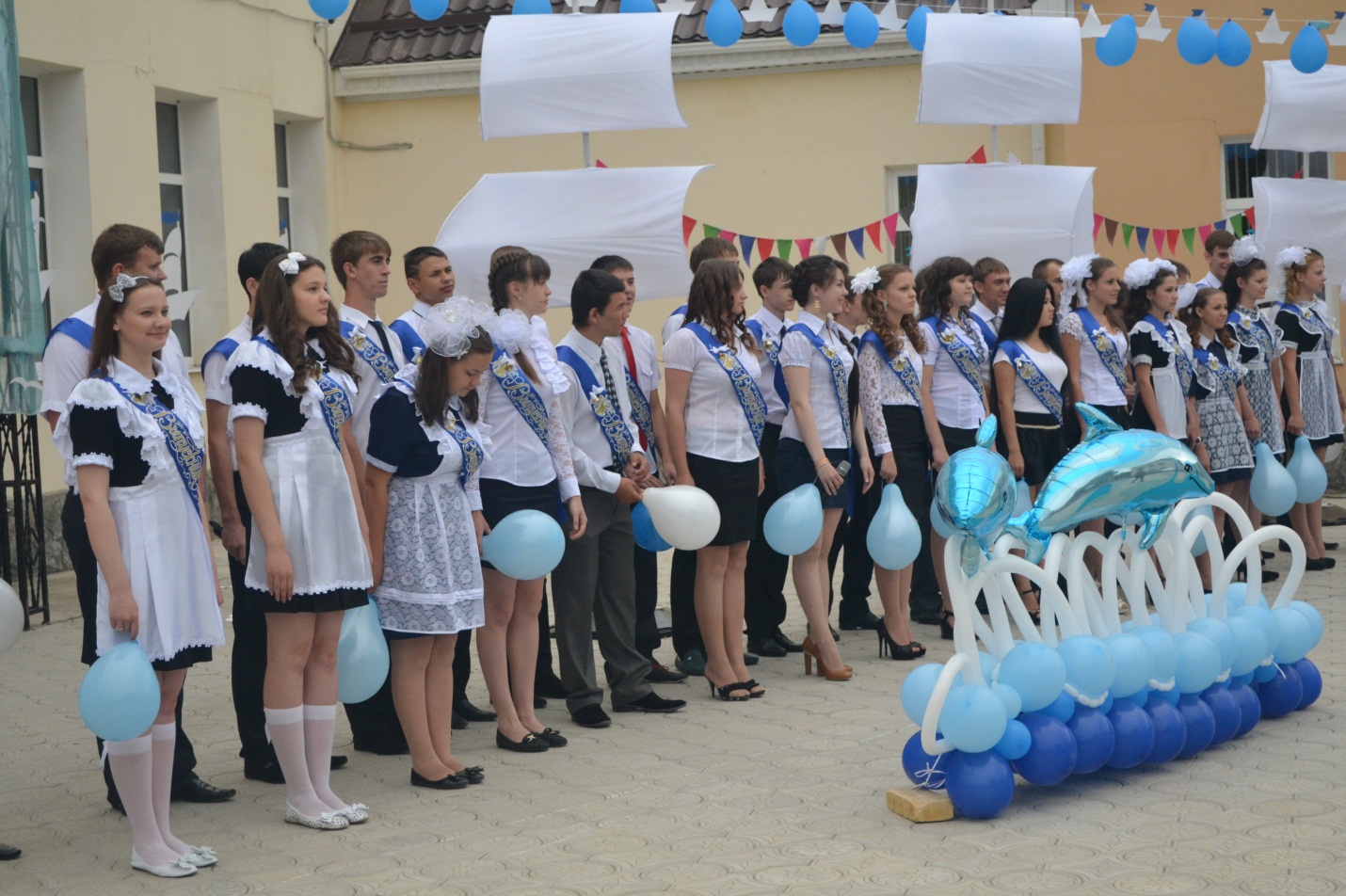 Хмурое майское утро.  Но на душе светло, хотя и немного грустно.  Все в ожидании чего-то красивого и  необыкновенного…Входишь в школьный двор и оказываешься на борту белоснежного лайнера под названием «Школа».  Он стоит под легкими парусами, наполненными  свежим  ветром.  Его нежно раскачивают голубые волны, над которыми парят  дельфины. Над кораблем – ослепительно белые чайки.  Вот весёлые юнги  приветствуют гостей и виновников торжества – выпускников 2013 года.  Дальше всё, казалось бы, соответствует традициям: открывает линейку заместитель директора по воспитательной работе Татьяна Ивановна Комарова, с напутственным словом  выходит к трибуне Галина Алексеевна Лапина, директор школы; заместитель директора по учебной работе зачитывает приказ о допуске к итоговой аттестации. Добрые слова в адрес выпускников  были сказаны председателем СПК «Гигант»  Александром Васильевичем Ворожко, главой Сотниковской сельской администрации Валерием Викторовичем Ефименко, заместителем главы Благодарненской районной администрации  Польским.  А затем  поздравления  от родителей, первых учителей и классных руководителей. Раиса Петровна   Гейко и Надежда Ивановна Божко вручили своим любимым ученикам сувениры:  ярко-синие мешочки, в которые вместе с добрыми пожеланиями  поместили  мелок – необходимый атрибут школьной жизни, - пятирублёвую монетку на счастье и маленькую подкову  наудачу.      По давно сложившейся традиции были возложены красные гвоздики к мемориальной доске, установленной в память о погибшем в Чечне  выпускнике нашей школы Сенькине Владимире Николаевиче. А потом звучали стихи и песни, закружил выпускников прекрасный школьный вальс…На первый взгляд, всё  так, как в любой школе, но удивительно тёплая атмосфера,  необыкновенные декорации,  любовь и доброта в глазах всех присутствующих сделали этот день незабываемым для выпускников…А вечером праздник продолжился. Одиннадцатиклассники  отпустили в небо светящиеся фонарики,  которые стали символом крепкой школьной дружбы.      Желаем вам успешной сдачи экзаменов  и счастливого жизненного пути,  дорогие наши выпускники!                                                            Гейко Виктор Иванович, учитель МБОУ «СОШ №4»